Application for membership in the Traverse Bay Amateur Radio Emergency Communications Group.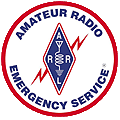 Hereafter referred to a TBARECGHave you completed any of the following training courses?“*”  - Recommended for ARES “**” – Required within 2 years for RACES Note:  The Grand Traverse Emergency Management Director MAY  make a background check on members in certain situations. Note: There are three level of membership in TBARECG. Membership is based on level of training and approval of the Board of Directors and the Grand Traverse Emergency Management Director.  The membership level are General, ARES and RACES as outlined in the Bylaws of TBARECG. I hereby apply for membership in the Traverse Bay Amateur Radio Emergency Communications Group.NameCall SignClass of licenseHome and cell phone numbers:Email AddressClass completedYesNoFEMA IS 22 *FEMA  IS 100**FEMA IS 200FEMA IS 700**FEMA IS 800SKYWARNARRL Field Resource ManualNameSignature Date